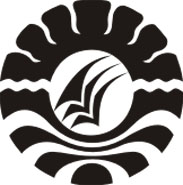 SKRIPSILATIHAN MOTORIK HALUS UNTUK MENINGKATKAN KEMAMPUAN MEMAKAI SEPATU MURID CEREBRAL PALSY  DI SLB NEGERI PEMBINA TINGKAT PROVINSI SULAWESI –SELATAN  SENTRA PK-PLKISNAINI NURUN NISA
JURUSAN PENDIDIKAN LUAR BIASA FAKULTAS ILMU PENDIDIKAN UNIVERSITAS NEGERI MAKASSAR2016